Pesterzsébet, 2019. július 28.Takaró Tamás, esperesELINDUL A VILÁGMISSZIÓLectio: Apostolok Cselekedetei 10; 1-20, 34-36, 44-45„Vala pedig Cézáreában egy Kornélius nevű férfiú, százados az úgynevezett itáliai seregből. Jámbor és istenfélő egész házanépével egybe, ki sok alamizsnát osztogat vala a népnek, és szüntelen könyörög vala Istennek. Ez látá látásban világosan, a napnak mintegy kilencedik órája körül, hogy az Istennek angyala beméne őhozzá, és monda néki: Kornélius!Ő pedig szemeit reá függesztve és megrémülve monda: Mi az, Uram? Az pedig monda néki: A te könyörgéseid és alamizsnáid felmentek Isten elébe emlékezetnek okáért. Most azért küldj Joppéba embereket, és hivasd magadhoz Simont, ki neveztetik Péternek; Ő egy Simon nevű tímárnál van szálláson, kinek háza a tenger mellett van. Ő megmondja néked, mit kell cselekedned. Amint pedig elment az angyal, aki Kornéliussal beszélt, szólíta kettőt az ő szolgái közül, és egy kegyes vitézt azok közül, kik rendelkezésére állnak vala. És elmondván nékik mindent, elküldé őket Joppéba.Másnap pedig, míg azok menének és közelgetének a városhoz, felméne Péter a háznak felső részére imádkozni hat óra tájban. Megéhezék azonban, és akara enni: míg azonban azok ételt készítének, szálla ő reá elragadtatás; És látá, hogy az ég megnyilt és leszálla ő hozzá valami edény, mint egy nagy lepedő, négy sarkánál fogva felkötve, és leeresztve a földre: Melyben valának mindenféle földi négylábú állatok, vadak, csúszómászó állatok és égi madarak. És szózat lőn ő hozzá: Kelj fel Péter, öljed és egyél!Péter pedig monda: Semmiképpen sem, Uram; mert sohasem ettem semmi közönségest, vagy tisztátalant.És ismét szózat lőn ő hozzá másodszor is: Amiket az Isten megtisztított, te ne mondd tisztátalanoknak. Ez pedig három ízben történt; és ismét felviteték az edény az égbe.Amint pedig Péter magában tünődék, mi lehet az a látás, amelyet látott, ímé a férfiak, kiket Kornélius küldött, megtudakozván a Simon házát, odaérkezének a kapuhoz, És bekiáltván megtudakozák, vajjon Simon, ki neveztetik Péternek, ott van-é szálláson?És amíg Péter a látás felől gondolkodék, monda néki a Lélek: Ímé három férfiú keres téged: Nosza kelj fel, eredj alá, és minden kételkedés nélkül menj el ő velök: mert én küldöttem őket.(…)Péter pedig megnyitván száját, monda: Bizonnyal látom, hogy nem személyválogató az Isten; Hanem minden nemzetben kedves ő előtte, aki őt féli és igazságot cselekszik. Azt az ígét, melyet elkülde az Izráel fiainak, hirdetvén békességet a Jézus Krisztus által.(…)Mikor még szólá Péter ez ígéket, leszálla a Szent Lélek mindazokra, akik hallgatják vala e beszédet. És elálmélkodának a zsidóságból való hívek, mindazok, akik Péterrel együtt mentek, hogy a pogányokra is kitöltetett a Szent Lélek ajándéka.”Kedves Testvérek! Napi igeolvasásunkban az Apostolok Cselekedeteiről írott könyvet olvassuk. Én most egy pár résszel előre haladtam. Úgy gondoltam, hogy olyan fontos üzenet van ebben a tizedik részben, amiből felolvastam nem a teljes igeszakaszt, hanem ezt a húsz egynéhány igeverset, hogy erről szóljak ma közöttetek. Egyszerűen azért, mert ez az az igeszakasz a Bibliában az Újszövetségben, amely a keresztyén gyülekezet határátlépését írja meg. Azt, amikor a keresztény gyülekezet átlépi a zsidóság határát, kilép a zsidóságból és elindul az evangélium a maga egészen csodálatos útján, hogy egyszer megérkezzen Pesterzsébetre is, és a földnek végső határáig. Ez a történet azért nagyon fontos történet, mert itt írattatta meg az Isten Szentlelke, hogy a keresztény gyülekezet, hogy hagyja el, bár minden tagja zsidó, a zsidóságot és indul egy különös úton. Ez a keresztyén misszió útja. Óriási kísértés volt ugyanis, hogy a zsidóságon belül megszületett keresztyén gyülekezet belül is marad a zsidóságon. És csak egy szekta marad, gettósodik. És amíg ez a történet nincs megírva, nézzétek meg majd figyelmesen, addig nem lépnek ki a tanítványok a zsidóság köréből. De Jézus Krisztus, amikor a mennybe ment és elmondta utolsó földi igehirdetését, áldó kezeit felemelve, akkor azt mondta a tanítványainak, hogy: „Lesztek nékem tanúim Jeruzsálemben, egész Júdeában, Samáriában” – itt már elindul a keveredés – „és a földnek végső határáig.” És mind ezidáig, az Apostolok Cselekedete tizedik részében megírtig, nem mennek tovább, a zsidóságon belül mozog a keresztyén gyülekezet. Óriási veszély lett volna, és valószínűleg már rég nem lenne keresztyénség, ha ebből nem lép ki egyszer, úgy, ahogy Jézus megparancsolta. „Vesztek erőt, eljön reátok a Szentlélek” – ez ugye pünkösd napja – „és tanúim lesztek a föld végső határáig.” Eljutni Jézus nevével, kilépve a zsidóságból, Izráelből, a keresztyén gyülekezetnek a föld végső határáig, ehhez kellett valaki, akivel elindítja Jézus Krisztus ezt, és kellett egy fogadó, akivel elkezdi ezt Jézus. Péter apostolt választotta ki erre a Szentlélek, Jézus Krisztus, Ő lesz majd az, aki ezt a határátlépést megteszi. De nem akármiről van ám itt szó. Olyan rendkívüli dolog ez, ez a határátlépés, hogy Isten közvetlenül beavatkozik a történésekbe. Azt látjuk a Szentírásból, hogy Isten nagyon ritkán teszi ezt, az Újszövetségben rendkívül ritkán, hogy nem valakin keresztül cselekszik, hanem Ő maga jelenik meg és cselekszik. Mert tökéletesen tudta az élő Isten, hogy ez a határátlépés egy egészen rendkívüli dolog lesz. És magának Istennek kell nagy győzelmeket elérni, hogy ez valóság legyen. Amikor Isten beavatkozik valamibe közvetlenül, az mindig természetfeletti és egészen rendkívüli. Nézzétek csak, Kornéliusz világos nappal látomást kap Istentől és megáll mellette egy angyal, és beszélni kezd neki. Elképesztő lehet. Mi történik Péterrel? Majd a mélyére megyünk ezeknek most csak érintem. Péterről azt olvassuk, hogy elragadtatás szállt rá. Látta a megnyílt eget és a mennyből egy hangot hallott, amelyik parancsolt neki, méghozzá háromszor. Ez egy izgalmas dolog, most nem fogunk róla beszélni, de Péternél ez a háromszoros, ez újra és újra visszatérő dolog. Nagyon nehézfejű ember volt, makacs. Neki mindent háromszor kell elmondani. Mikor elbüszkélkedik azzal, hogy soha nem foglak megtagadni, Uram, Jézus azt mondja neki: „háromszor”. A Tibériás tenger partján odamegy hozzá és háromszor azt kérdezi tőle „Szeretsz-é engem?” Most valamit Péter szívében nagyon mélyen el akar helyezni. Ezért a jelenés háromszor történik meg, mert egészen rendkívüli. Belegyönyörködtem, miközben ezekről a dolgokról gondolkoztam.  Van egy mennyben elkészített, isteni, örök missziói terv, hogy az evangélium elmenjen a földnek végső határáig. Erre nézve az Isten készített a mennyországban örök időknek előtte egy missziói tervet. Te is azért vagy itt, mert készült egy csodálatos missziói terve Istennek rád nézve is, örök időknek előtte. És most azért ülsz itt. Nézzétek mi mindent kell legyőznie Isten Szentlelkének, hogy amit eltervezett, hogy a keresztyénség kilépjen a zsidóságból és elvigye Jézus evangéliumát a földnek végső határáig milyen nagy dolgokat kell megtennie, amiket csak az Isten tud megtenni úgy, hogy beleavatkozik a történésekbe közvetlenül is. A zsidó Péternek, aki Jézus tanítványa lett, tehát keresztyén lett, találkoznia kellett a római világ pogány századosával, Kornéliusszal, hogy ő is keresztyén legyen, így lesz az idők végéig a keresztyén gyülekezetben zsidókból lett keresztyének és pogányokból lett keresztyének és ülnek egyként Jézus lábainál. Isten Szent Lelke meg akarja mozdítani Pétert, hogy hirdesse az evangéliumot a föld végső határáig. És Péternek át kell lépnie ezt a határt. Igen ám, de egy zsidó át nem léphette egy pogány ember házának a küszöbét se. Törvény tiltotta. Tudjátok miért? Mert azt tartották, hogy a pogány, az tisztátalan ember. Ha egy pogánnyal érintkezel tisztátalan leszel, ezért a házába se léphetsz be, sőt a törvény megtiltotta, hogy nem is barátkozhatsz egy pogánnyal. Képzeljétek, mit kellett elintéznie Isten Lelkének, hogy Péter, a zsidó Péter, aki már Jézus tanítványa lett, de zsidó, belépjen egyszer egy pogány ember házába. Még csak kapcsolatban sem lehetett egy zsidó ember egy pogánnyal. Ezért ad Isten egy látomást Péternek három alkalommal. Egy lepedőben különböző állatokat ereszt a Szentlélek a látomásban Péter elé. Ebben mindenféle csúszó-mászó, különböző állatok vannak, egyiket se ehette meg egy hithű zsidó, mert mind tisztátalan állat volt. És Isten azt parancsolta: „Péter, vedd, öld és edd!” – „Semmiképpen, Uram!” Ezt a „semmiképpen”-t kellett legyőznie Istennek. Na de ha nem érted meg Péter, akkor a misszió soha nem megy tovább a zsidóságon, soha nem lesz világmisszió, ha te, aki az enyém vagy már nem vagy hajlandó, mert zsidó vagy, belépni egy pogányhoz. Hogy megy el az evangélium az egész világba?Mindeközben persze Isten Lelke készítette Kornéliusz pogány római százados szívét is, hogy ez a találkozó létrejöhessen. Kornéliuszt így jellemzi az ige: „jámbor, istenfélő, egész házanépével együtt, adakozó, szüntelen imádkozó.” Isten égi látomást ad neki, angyalt küld hozzá. És figyeljétek, az angyal elmondja a mennyei könyvelést. Mert van ám olyan. Azt mondja: „Kornéliusz, minden imádságod nyilván van tartva a mennyben.” Egy pogányé? „És minden adományod is nyilván van tartva a mennyben.” Pontos nyilvántartást vezetnek a mennyben az imádságainkról is, meg az adományaikról is. Számon tartják mind a kettőt. Elgondolkoztam, hogy ki tanította ezt a Kornéliuszt imádkozni? Hogyhogy istenfélő lett? Kitől? Nem lehetett másként, csak úgy, hogy hívő zsidókkal találkozott, és az ő életük volt számára valamiért kívánatos. Zsidó embereket látott, akik imádkoztak és adakoztak, és valamiért megtetszett neki. Kedves Testvérek! Vannak, akik a hittel és a vallásgyakorlással nem a templomban találkoznak először. De találkozhatnak-e akkor, amikor veled találkoznak? Úgy, hogy kívánatos legyen? Mert az a Kornéliusz hívő zsidó emberekkel találkozott, és az ő életük és vallásgyakorlatuk kívánatos lett neki. Elkezdte ő és az egész háza népe – újabb tanítás - azt, amit látott a hívő zsidóktól, gyakorolni a maga életében. Vajon hányan utánoznak téged? Testvérek, gondolkozzunk el ezen. Hány embernek lesz kívánatos Isten ügye, ha velem találkozik? Tudjátok, van az egyháznak peremvidéke is. A legtöbben nem kultuszi helyen, istentiszteleten és templomban találkoznak Krisztussal. Nem itt, ide be se lépnek, hanem veled találkoznak. Veled és velem. Hányan jöttek el ebbe a templomba, mert ismernek téged, meg a te kereszténységedet? Mit gondolsz hányan imádkoznak mióta ismernek téged? Hányan adakoznak, mióta ismernek téged? Hány embernek lett kívánatos a Krisztus ügye mióta téged ismernek? Van valaki? Vagy még a legközelebb élők is menekülnek a vallás, az egyház, a kereszténység közeléből? Igen, Testvérek, fontos hely ez a templomon kívül. Minden egészséges gyülekezetnek van ilyen széle, pereme. Ott állunk mi. Kornéliusz azért lett imádkozó és adakozó, mert hívő, a vallását gyakorló zsidókkal találkozott. És aki velem találkozik? És aki veled? Mi vagyunk a perem széle is. A találkozás e két világ között, a keresztyén gyülekezet kilépése a zsidóságból, a világmisszió elindulása egészen Isten munkája. De Jézus parancsa megvalósulásához kellett mind a kettőjüktől valami. Pétertől is, Kornéliusztól is. Az, hogy engedtek annak, amit Isten üzent nekik. Szóval értitek? Nem csak hallgatói voltak, mint mi, nem csak meghallói voltak, mint mi, hanem engedtek neki úgy, ahogy Jézus megparancsolta Lelke által. Engedni az Istennek, az mindig győzelem önmagunk felett. Ez soha nem megy könnyen. Mindig önmagamat kell legyőznöm: a félelmemet, a fenntartásaimat, az előítéleteimet. Mi mindent kellett legyőznie Isten Lelkének? Csak érintgetek egy-egy szót, aztán azokba se megyek bele. Azt olvassuk, hogy mikor odaérkezik Kornéliusz százados küldöttsége Péterhez, Péter nem azt mondja, hogy: Nono, itt a kapuban megállni testvérek, énhozzám belépni nem lehet. Ti pogányok vagytok, én zsidó vagyok. Mi egy helyiségben nem lehetünk. Ti az én házam küszöbét át nem léphetitek. Behívta őket. Micsoda botrány! Később Péternek a fejére olvassák a hívő keresztyén gyülekezet vezetői „Péter, bementél a pogány századoshoz és behívtad a katonáit, egy asztalnál ültél velük, tisztátalan lettél.” Péter elmondja, hogy mit mondott az Isten a látomásban: „Péter, amit én megtisztítottam azt te nem mondhatod tisztátalannak.” Micsoda győzelem Péter vallásos zsidósága felett, behívni otthonába egy körülmetéletlent, egy pogányt, aki ráadásul az ő népét elnyomó világhatalom képviselője, gyűlölt ellenség. Mekkora győzelem ez! Isten Lelkének a győzelme. A másik még képtelenebb, hogy nem csak behívta, akik hozzá jöttek pogányok, hanem bement velük Péter. Átlépte a küszöböt, belépett ezzel a pogány világba, egyúttal kilépett a zsidóság szorosságából, a gettóból, a kísértésből, és betöltötte azt, amit Jézus mondott a mennybemenetele előtt: „Lesztek nékem tanúim a földnek végső határáig.” Ehhez egyszer át kellett lépnie ezt a küszöböt. Belépett. Itt kezdődik a keresztyén gyülekezet zsidóságtól teljesen független önálló története. Hiába akarják összemosni újra meg újra. Ha nem lenne a kezünkben a Bibliánk meg az Apostolok Cselekedeteiről írott könyv tizedik része el is lehetne fogadni. De így nem lehet. Belép Péter, átlépve a pogányság küszöbét és a keresztyén világmissziót elindítja. És mond egy prédikációt. Az első mondata már szíven üti az embert „Most már látom, Isten nem személyválogató.” Senkitől nem vonhatom meg az evangélium jó hírét. Tőled hallotta már valaki az evangélium jó hírét? Tanuld meg, nem személyválogató az Isten. Minden nemzetben vannak, akik félik őt, imádkoznak, és éppen hogy segítség kell nekik. Te kellesz nekik. Ne légy személyválogató, az evangélium jó hírét a világ végéig el kell vinni! Neked. A te világod az, ahol élsz. „Most már látom, hogy nem személyválogató az Isten.” Az evangéliumot hirdetni kell minden embernek és ehhez az is kell – mondja neki a jelenés – hogy ne mondj senkit tisztátalannak! Péter, ne mondd ki, hogy tisztátalan Kornéliusz! Ne mondd ki, hogy tisztátalanok azok az emberek! Hogy hogyan tisztultak meg, nem rád tartozik. Micsoda gyülekezet volt az, amelyik ezt az igehirdetést végig hallgatta! Prédikál nekik Kornéliusz házában Jézusról Péter és együtt voltak kereszténnyé lett zsidók, imádkozó pogányok, szolgák és szabadok, barátok és szomszédok, férfiak és nők, gyerekek. És ilyen lesz örökre a keresztyén gyülekezet, hogy együtt vagyunk Isten előtt. És Péter beszél nekik egyetlenegy dologról a Krisztus Jézusról. Semmi másról. Kornéliusz a zsidók Istenéről nagyon sok mindent tudott, de Jézusról sose hallott tőlük semmit. Ahhoz kellett egy zsidónak Jézus tanítványává lenni, és aztán elvinni közéjük, ezért beszél nekik Jézusról. Azért Testvérek, mert nem lehet Istennel másként megbékélni senkinek, se zsidónak, se görögnek, se pogánynak, se szabadnak, se szolgának csak Jézus Krisztus által. Isten egyedül úgy békél meg minden emberrel, hogy Jézus ebben az út. Nincs más. Istennel csak úgy lehet kapcsolatot teremteni, hogy odamegyek, ahol Jézus ezt a kapcsolatot létrehozza: ez a Golgota keresztje. Nincs máshol kapcsolat Istennel. Nincs a természetben, nincs a zenében, nincs a kultúrában, sehol nincs csak a kereszten. Aki akar az élő Istennel élő kapcsolatba kerülni.Olyan kedves beszélgetésem volt a múlt héten egy fiatal férfivel, aki jött a teljes ateizmusból és pár év során sok beszélgetés, kézbe adott Biblia és egyebek után komoly lépéseket tett. Beszélgettünk valamelyik nap, azt mondja nekem: „Tamás bácsi én maradéktalanul hiszek Istenben, de nem tudok mit csinálni ezzel a Jézussal. Tessék mondani, hogy értsem én ezt meg? Ki ez a Jézus?” És én abban biztos vagyok, hogy a legtöbb magát keresztyénnek mondó embernek sincs semmi fogalma arról és nem is tud vele mit csinálni. Hisz ő a Jóistenben vagy kedveskedve a Jóistenkében, de ki ez a Jézus? Jézus az egyetlen, akin keresztül Isten megbékél az emberrel. És Jézus az egyetlen, akiben az élő Isten bocsánatot ad a vétkeinkre. Jézus az egyetlen út Isten szívéig. Jézus nélkül nincs üdvösség senkinek. Ezért Péter Kornéliusz házában Jézus Krisztusról beszél. Azt olvassuk, hogy miközben hallgatták Péter igehirdetését Jézus Krisztusról leszállt a Szentlélek az ige hallgatóira. Az egyik legmegrendítőbb pillanat ez minden hitre jutáskor. Minden megtérés átélhető valósággá lesz, hogy leszáll Isten Szentlelke az emberre. Fontos, hogy megértsétek, miközben hallgatták az igét. Értitek, hogy aki nem jár templomba, hanem megelégszik azzal, hogy időnként olvassa a Bibliát, miközben hallgatták, aközben szállt le a Szentlélek. Kire? Ott a szó: mindenkire, aki hallgatta. Zsidóra, pogányra, szabadra, szolgára, nőre, férfire, gyerekre, szomszédokra, barátokra, fölsorolja őket az ige. Mindenkire. Voltak és vannak olyanok, akik azt mondják, hogy Szentlelket csak mi kaptunk, ezért mi üdvözülünk, ti nem kaptatok, ezért ti elkárhoztok. Micsoda gőg! Micsoda vakság és butaság! Hallgatták az igét Jézusról és leszállt rájuk a Szentlélek. Mindenkire. A Szentlélek sem személyválogató. Nem csak az Atya, a Lélek sem személyválogató és Jézus is kimondja: „Én sem vagyok az.” Mi azok vagyunk. Ez tisztátalan, ez tiszta, ez hívő, ez hitetlen. Fölényesen. Képzeljétek a Szentháromság tehetné, nem teszi. A Szentlélek sem volt személyválogató. Hallgatták az igét Jézusról és eközben a Szentlélek leszállt rájuk. Lehet ezért ám minden vasárnap imádkozni. És ezután mindnyájan megkeresztelkedtek. Így indult el a zsidóságból kilépve a keresztyén gyülekezet szép élete immár kétezer éve. És íme a kérdés és ezzel befejezem: Bezárkózás vagy engedelmes misszionálás? A keresztyén gyülekezetet az első perctől kísértette, a születése percétől az, hogy bezárkózik. Az, hogy védekezik. Kint van a bűnös pogány világ, valahogy meg kell védeni magunkat. Az egyház, a gyülekezet, a kis közösségek melegébe puhaságába védjük meg azt, amink van, ők meg vesszenek el, ez van, nem tudunk velük mit csinálni. Tényleg? Vesszen el a testvéred, a bátyát, a nagybátyád, a nővéred, a szomszédod a volt férjed, a volt feleséged, unokád, gyereked? Tényleg vesszen el? Mert ha nem hisz, akkor mondhatod rá, hogy pogány. Vesszenek el? Képzeld, Isten nem így akarja! Azt akarja, hogy egy se vesszen el. És ebben rád számít. Számíthat vagy megy ez a kis bezárkózás? Az én kis keresztyén életem, ne tudjon róla senki. Az én kis lelkem, az én ki életem, az én kis keresztyénségem, a világ… Akkor hogy érted azt, hogy: „Menjetek el széles e világra és tegyetek tanítványokká minden népeket.” Olyan keresztyének vannak, akik a szájukon Jézus nevét egy életen át soha senki előtt ki nem mondják. Ezért mondja Pál, hogy: „Nem szégyellem a Krisztus evangéliumát.” Ne bújjunk el! Ne bújjunk össze! Feladatunk van: „Tegyetek tanítványokká minden népeket!” A pogány világ minden népét! És ne Afganisztánban vagy Pakisztánban keresd, hogy ki az. Oda van letéve az ajtónk elé. Hányszor lépünk át rajtuk? Jézus azt akarta, hogy menjenek, ami azt jelentette, hogy Jézus ki akart lépni a zsidóságból, ki is lépett. Kilépett a pogány világba, Jézus lépett ki és elindult a világ országútján. Ázsiába először, aztán Európába, aztán a föld végső határáig. Jézus jár a világ országútjain csak a te lábaiddal jár. És Jézus szól a pogány világnak és a te szádat is használni akarja. Mert ő azt akarja, hogy ne vesszen el Kornéliusz, se a háza népe, se a barátai, se a szomszédjai. És azt akarja, hogy ne vessz el te se és ne vesszek el én se. A te családodból se vesszen el senki, a barátaid közül se vesszen el senki, de megtérjen, élete és üdvössége legyen a Krisztus Jézusért. Micsoda felmagasztalás. Áldott legyen érette az Úr Isten nagy neve! Ámen!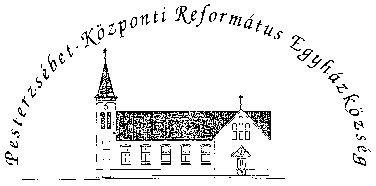 Pesterzsébet-Központi Református Egyházközség1204 Budapest, Ady E. u. 81.Tel/Fax: 283-0029www.pkre.hu   1893-2019